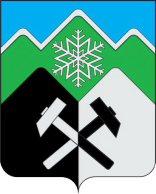 КЕМЕРОВСКАЯ ОБЛАСТЬ - КУЗБАССМУНИЦИПАЛЬНОЕ ОБРАЗОВАНИЕ «ТАШТАГОЛЬСКИЙ МУНИЦИПАЛЬНЫЙ РАЙОН»СОВЕТ НАРОДНЫХ ДЕПУТАТОВ ТАШТАГОЛЬСКОГО МУНИЦИПАЛЬНОГО РАЙОНАРЕШЕНИЕот « 10 » ноября 2020 года № 147-ррПринято Советом народных депутатовТаштагольского муниципального районаот 10 ноября 2020 годаО внесении дополнений в прогнозный план (программу) приватизации муниципального имущества  Таштагольского муниципального района  на 2020 год, утвержденный решением  Совета народных депутатов Таштагольского муниципального района  № 114-рр от 25.02.2020 года В соответствии со ст. 10 Федерального закона «О приватизации государственного и муниципального имущества» № 178-ФЗ от 21.12.2001, руководствуясь Уставом Таштагольского муниципального района, Совет народных депутатов Таштагольского муниципального района                                                          РЕШИЛ:1. Дополнить Раздел 1. Недвижимое имущество «Прогнозного плана (программы) приватизации муниципального имущества Таштагольского муниципального района на 2020 год», утвержденного решением  Совета народных депутатов Таштагольского муниципального района  № 114-рр от 25.02.2020 года  пунктом 4, пунктом 5  и изложить в следующей редакции:«                                                                                                                             .»  2. Настоящее решение разместить на официальном сайте Администрации «Таштагольского муниципального района» в информационно-телекоммуникационной сети Интернет.3.   Настоящее решение вступает в силу с момента подписания. Председатель Совета народных депутатов Таштагольского муниципального района                                    И. Г. АзаренокГлава Таштагольского муниципального района                                                                 В. Н. Макута№п/пНаименование объектаАдрес объектаПлощадь, кв.м.Способ приватизацииПредполагаемый срок    приватизации1. Недвижимое имущество1. Недвижимое имущество1. Недвижимое имущество1. Недвижимое имущество1. Недвижимое имущество1. Недвижимое имущество4.Отдельно стоящее нежилое здание бани и земельный участокКемеровская область, Таштагольский район, пгт. Мундыбаш, ул. Октябрьская, 5474,7 (площадь земельного участка – 157)аукцион 2  полугодие20205.Отдельно стоящий капитальный гараж и земельный участокКемеровская область, г.Таштагол, ул.18 Партсъезда, гараж № 185,6(площадь земельного участка – 86)Преимущественное право2  полугодие20206.Встроенное нежилое помещенияКемеровская область, Таштагольский район, пгт. Каз, ул. Победы, 650,7Преимущественное право 2  полугодие20207.Отдельно стоящее нежилое здание  бани и земельный участокКемеровская область, Таштагольский район, пгт. Темиртау, ул.Фрунзе, 3533,2(площадь земельного участка – 1215)аукцион2 полугодие2020